REGULAMIN III EDYCJI KONKURSU BOŻONARODZENIOWEGO 2021Zasady ogólneOrganizatorami Konkursu bożonarodzeniowego, zwanego dalej „Konkursem” są:Miasto Jasło, z siedzibą w Jaśle, 38-200 Jasło, ul. Rynek 12, za pośrednictwem Centrum Informacji Turystycznej i Kulturalnej w Jaśle (CITiK) orazMuzeum Regionalne w Jaśle, 38-200 Jasło, ul. Kadyiego 11 (Muzeum).Konkurs będzie oceniany przez dwie Komisje konkursowe powołane przez organizatorów konkursu: jedna dla kategorii A i B i druga dla kategorii C. W skład komisji wejdą przedstawiciele organizatorów oraz osoby powołane przez organizatorów.Celem konkursu jest: propagowanie tradycji obdarowywania się kartkami świątecznymi,rozwijanie kreatywności i zainteresowań plastycznych dzieci i młodzieży,przedstawienie oczyma dzieci i młodzieży atmosfery Świąt Bożego Narodzenia,ocalenie świątecznych tradycji zdobniczych regionu,promowanie autentycznych, rodzimych, niepowtarzalnych wzorów i znaków  POGÓRZAŃSKICH wyrażonych w symbolu,wzbudzenie pasji tworzenia i podtrzymywania rodzinnych, międzypokoleniowych działań artystycznych.II. 	KategorieKategorie A i B: dorośliKategoria C: dzieci A. Najładniejsza wycinanka ażurowa. Mile widziane będą prace inspirowane tradycyjną wycinanką ażurową, płaską. Wykonywana ona była z jednego kawałka białego, cienkiego papieru. Pierwotnie wykorzystywano ją do przyozdabiania wnętrz POGÓRZAŃSKICH CHAŁUP, głównie okien i mebli. Ażurowe firanki z papieru i misteryjnie wycięte serwetki z papieru, można jeszcze podziwiać w skansenach, na półkach kredensów i regałach. Z czasem formę to zaczęto naklejać na grubszą, kontrastową, papierową podstawę. Wycinanki tego typu były odrębną ozdobą, podobnie jak malowane papierowe dywaniki zawieszane przy łóżkach, czy makatki umiejscawiane w kuchni. Jeśli inspiracją będzie taka właśnie wycinanka, jej wielkość nie powinna przekraczać: w kwadracie 40x40 cm, w prostokącie 30x50 cm. Podpis autora powinien znajdować się na odwrocie.Mile widziane będą także wycinanki ażurowe przestrzenne a więc ozdoby świąteczne takie jak, zawieszki z papieru bądź światy z opłatka. Jest to również forma tradycyjna, którą przyozdabiano wiejskie wnętrza a w późniejszym czasie świąteczne drzewka. Kształtem przypominały ażurowe kule, gwiazdy, aniołki, koszyczki i dzwonki. Oprócz znanych na Podkarpaciu białych i kolorowych światów, wspomina się często o ażurowych gwiazdach wycinanych z opłatka. Jeśli uczestnik zdecyduje się na tą formę wycinanki przestrzennej, to jej maksymalna średnica nie powinna przekraczać 15 cm. Podpis autora powinien znajdować się na dołączonej, najlepiej przywiązanej nitką do ozdoby, złożonej na pół karteczce, tak aby był niewidoczny dla oceniających. B. Najciekawsza wycinanka - naklejanka.	Ta nieco młodsza, ale również tradycyjna forma wycinanki, powstaje z powycinanych drobnych elementów papierowych, które naklejane są najczęściej symetrycznie, bądź na zasadzie lustrzanego odbicia, na kontrastowe tło. W wielu regionach Polski wycinanki takie naklejane były bezpośrednio na belki, ściany w chałupach oraz powierzchnie pieców i na drewniane meble. Na Podkarpaciu wycinankę tego typu lokowano na papierowym, kontrastowym spodzie i stanowiła ona odrębną ozdobę. Jeśli inspiracją będzie taka właśnie wycinanka jej wielkość nie powinna przekraczać: w kwadracie 40x40 cm, w prostokącie 30x50 cm. Podpis twórcy powinien znajdować się na odwrocie.Mile widziane będą także prace inspirowane ludową wycinanką w/w naklejanką papierową. Jedną z takich inspiracji była wycinanka słomiana, która na obszarze podkarpacia przeżywała swój renesans w latach 60. i 70. W tym przypadku drobne elementy wycięte ze słomy, naklejane były na ciemną, zazwyczaj czarną tkaninę, najczęściej był to jedwab bądź aksamit. Wielkość pracy nie powinna przekraczać: w kwadracie 40x40 cm i w prostokącie 30x50 cm. Podpis twórcy powinien znajdować się na odwrocie.W obu kategoriach: WYCINANKI, główne ornamenty nawiązywać powinny do regionalnych tradycji zdobniczych, do konkretnych geometrycznych kształtów roślinnych 
i zwierzęcych kojarzących się ze świętami. Mile widziane będą także motywy, wyciętych przedstawień szopki, Świętej Rodziny, Trzech Króli, płatków śniegu, gwiazdy betlejemskiej, aniołów, pastuszków z owieczkami, drzewka świątecznego, sań, końskiego zaprzęgu, itd. Jeśli inspiracją będzie taka właśnie wycinanka jej wielkość nie powinna przekraczać: w kwadracie 40x40 cm, w prostokącie 30x50 cm. Podpis twórcy powinien znajdować się na odwrocie.C. Kartka Świąteczna Miasta Jasła.Zadaniem uczestników jest zaprojektowanie kartki oddającej atmosferę Świąt Bożego Narodzenia. Odwoływać się powinna do tradycji świątecznych regionu oraz ogólnie do tematyki tychże Świąt. Mogą to być motywy szopki, Świętej Rodziny, Trzech Króli, płatków śniegu, gwiazdy betlejemskiej, choinki, stołu wigilijnego, itd. Każda praca powinna być wykonana samodzielnie i przedstawiać własną wizję dziecka. Praca może być wykonana techniką: rysunku, grafiki, kolażu, za pomącą pasteli. Może być namalowana dowolnie wybranym rodzajem farb. Prosimy o wyłączenie materiałów i elementów nietrwałych, wypukłych i tłustych, tj. plastelina, materiały sypkie. Preferowana kartka płaska, format kartki: A4, składana na pół. W kartkę konkursową należy wkomponować herb Miasta Jasła, dostępny na http://um.jaslo.pl/nasze-miasto/. Praca powinna być podpisana na odwrocie imieniem i nazwiskiem autora. Jeden uczestnik może zgłosić jedną pracę konkursową. Prace plastyczne zgłoszone do konkursu nie podlegają zwrotowi. Zasady uczestnictwa
Konkurs został stworzony z myślą zarówno o dzieciach, jak i o osobach dorosłych, związanych z kulturą POGÓRZA. Przy czym grupę tą dzielą przyporządkowane im kategorie:WYCINANKA dedykowana jest osobom pełnoletnim, dorosłym, kierowana jest do okolicznych twórców i artystów, a także wszystkich pasjonatów świąt i regionalnych tradycji rękodzielniczych. KARTKA ŚWIĄTECZNA MIASTA JASŁA adresowana jest do dzieci zamieszkałych w Jaśle oraz dzieci spoza terenu miasta, które uczęszczają do jasielskich szkół 
w następujących kategoriach wiekowych: klasy I-III oraz klasy IV-VIII.Udział w konkursie jest bezpłatny.Warunkiem uczestnictwa w konkursie jest dokonanie zgłoszenia udziału w konkursie 
i akceptacja postanowień regulaminu, która jest jednoznaczna z wyrażeniem chęci udziału w konkursie. Każdy uczestnik przystępując do niniejszego konkursu wyraża zgodę na przetwarzanie danych osobowych przez organizatorów konkursu do celów bezpośrednio związanych z konkursem i jego promocją (załącznik nr 1 do regulaminu konkursu). W przypadku dzieci spoza Jasła a uczęszczających do jasielskich szkół, konieczne jest podanie w formularzu zgłoszeniowym nazwy szkoły, placówki kulturalno-oświatowej, świetlicy, klubu.Termin i miejsce składania prac konkursowych1. 	KARTKA ŚWIĄTECZNA MIASTA JASŁA: Aby wziąć udział w konkursie należy wykonać kartkę świąteczną oraz dostarczyć ją wraz z wypełnionym formularzem zgłoszenia do Centrum Informacji Turystycznej i Kulturalnej, ul. Sokoła 8, 
w dniach od wtorku do piątku, w godzinach od 09:00 do 17:00, bądź w soboty w dniach 6 i 20 listopada od 10:00 do 17:00, oraz w niedziele w dniach 7 i 21 listopada od 11:00 do 16 :00, w nieprzekraczalnym terminie do 26 listopada 2021 r.2.	WYCINANKA: Aby wziąć udział w konkursie należy wykonać wycinankę oraz dostarczyć ją wraz z wypełnionym formularzem zgłoszenia do:TYMCZASOWEJ SIEDZIBY Muzeum Regionalnego w Jaśle, pod adresem ul. Wincentego Pola 41. Prace i zgłoszenie przynosić można od poniedziałku do piątku w godzinach od 07:00 do 15:00 w nieprzekraczalnym terminie do 16 grudnia 2021 r. lub doCentrum Informacji Turystycznej i Kulturalnej, ul. Sokoła 8; w godzinach pracy CITik-u, tj. w dniach od wtorku do piątku, w godzinach od 09:00 do 17:00, bądź 
w soboty (w dniach 6 i 20 listopada oraz 4 grudnia) od 10:00 do 17:00 oraz w niedziele (w dniach 7 i 21 listopada oraz 5 grudnia) od 11:00 do 16:00, w nieprzekraczalnym terminie do 16 grudnia 2021 r.3.	Formularz zgłoszenia dostępny jest do pobrania w załączniku na stronie: www.muzeumjaslo.pl lub na stronie: www.citik.jaslo.pl.4.	Wydruk formularza zgłoszenia na konkurs, można także odebrać w tymczasowej siedzibie Muzeum pod adresem ul. Wincentego Pola 41 lub w CITiK-u przy ul. Sokoła 8.5.	Formularze zgłoszenia do konkursu należy czytelnie wypełnić drukowanymi literami i złożyć w zamkniętej kopercie.6.	Prace konkursowe nie będą przyjmowane bez wypełnionego formularza zgłoszenia.7.	Każdy uczestnik konkursu może złożyć jedną pracę w danej kategorii. W przypadku osób dorosłych, jeden uczestnik może złożyć po jednej pracy w obu kategoriach WYCINANKI: A. ażurową i B. naklejankę.V.	Kryterium oceny pracDo oceny prac w kategorii A i B zostanie powołana komisja konkursowa, w skład której wejdą osoby związane z kulturą i sztuką. Tradycyjnie będzie to 2 etnografów Muzeum Regionalnego w Jaśle, plastyk z Jasielskiego Domu Kultury oraz przedstawiciel Urzędu Miasta Jasła.Podczas oceny prac w kategorii A i B komisja konkursowa będzie brała pod uwagę kreatywność autorów, oryginalność prac oraz nawiązania do tradycji a więc regionalne wzory, motywy ludowe i symbole. Wysoko punktowany będzie dobór wykorzystanych naturalnych materiałów i barwników a także wartość kompozycyjna całej pracy i jej estetyka. Wysoko oceniana będzie realizacja tematu przewodniego. Do oceny prac w kategorii C zostanie powołana komisja konkursowa, w skład której wejdą 2 przedstawicieli Urzędu Miasta w Jaśle, plastyk z Jasielskiego Domu Kultury oraz przedstawiciel Muzeum Regionalnego w Jaśle.Podczas oceny prac w kategorii C komisja konkursowa będzie brała pod uwagę realizację tematu przewodniego konkursu, kreatywność wykonania, oryginalność prac oraz jakość estetyczną projektu.  We wszystkich kategoriach najniżej oceniane będą prace, posiłkujące się elementami wykonanymi z tworzyw sztucznych, jak plastikowe cekiny, koraliki czy wstążki.  Wszystkie prace oceniane w konkursie będą zanonimizowane.Rozstrzygnięcie konkursu1.	Rozstrzygnięcie konkursu, wręczenie dyplomów oraz nagród w kategorii: WYCINANKA planowane jest na dzień 17 grudnia 2021 roku, o godz. 17:00.2. 	Wyniki konkursu w kategorii KARTKA ŚWIĄTECZNA MIASTA JASŁA zostaną ogłoszone do 03.12.2021 r. Laureaci zostaną poinformowani telefonicznie 
o wynikach konkursu. Lista laureatów będzie także opublikowana na stronie internetowej www.citik.jaslo.pl oraz www.um.jaslo.pl. Wręczenie nagród 
i dyplomów zaplanowywane zostało na 05.12.2021 r. podczas spotkania 
z Mikołajem w Parku Miejskim.3. 	W kategorii KARTKA ŚWIĄTECZNA MIASTA JASŁA laureaci pierwszego, drugiego i trzeciego miejsca otrzymają nagrody rzeczowe. Wszyscy uczestnicy otrzymają pamiątkowe dyplomy.4. 	W kategorii WYCINANKA, pełnoletni laureaci pierwszego, drugiego i trzeciego miejsca otrzymają nagrody pieniężne; I miejsce - 300 zł, II miejsce - 200 zł, III miejsce - 100 zł. Ponadto, dla wyróżnionych przewidziane są nagrody rzeczowe. Wszyscy uczestnicy otrzymają pamiątkowe dyplomy.5. 	Zastrzegamy, że w zależności od najczęściej porównywalnego poziomu prac, mogą się zdarzyć miejsca równorzędne i adekwatne do nich nagrody.6. 	W związku z epidemią COVID -19, organizatorzy zastrzegają sobie prawo zmian związanych z organizacją konkursu, w tym terminów i planowanej formuły wręczenia nagród.VII. Wykorzystanie prac plastycznych zgłoszonych na konkursZ chwilą zgłoszenia pracy do konkursu Uczestnik udziela organizatorom, tj. Muzeum Regionalnemu w Jaśle w kategorii A i B oraz Miastu Jasło w kategorii C nieodpłatnej i niewyłącznej, nieograniczonej terytorialnie ani czasowo licencji na korzystanie z pracy zgłoszonej do konkursu, zgodnie z ustawą z dnia 4 lutego 1994 r. o prawie autorskim i prawach pokrewnych (Dz.U. z 2021 r., poz. 1062) 
w zakresie następujących pól eksploatacji:wykorzystania w całości lub części do realizacji przez organizatora,w zakresie utrwalania i zwielokrotnienia pracy bez ograniczenia co do liczby 
i wielkości nakładu – wytwarzanie jakąkolwiek techniką ich egzemplarzy, 
w tym techniką zapisu magnetycznego, techniką cyfrową, drukarską, audiowizualną, na jakichkolwiek nośnikach,3) 	w zakresie obrotu oryginałem albo egzemplarzami, na których pracę utrwalono – wprowadzenie do obrotu, użyczenie lub najem oryginału albo egzemplarzy,4) 	w zakresie rozpowszechniania pracy w sposób inny niż określony powyżej – publiczne wykonanie, wystawienie, wyświetlanie, odtworzenie oraz nadawanie 
i reemitowanie, niezależne od systemu, standardu i formatu, a także publiczne udostępnianie pracy w taki sposób, aby każdy mógł mieć do nich dostęp w miejscu i czasie przez siebie wybranym, w szczególności w sieciach komputerowych, TV, Internecie, przy produkcji materiałów filmowych, emitowanych za pomocą wizji przewodowej lub bezprzewodowej przez stacje naziemne lub za pośrednictwem satelity, w telewizjach lokalnych, regionalnych i o zasięgu ogólnopolskim,5)	wprowadzenie do pamięci komputera i do sieci multimedialnej w nieograniczonej liczbie nadań i wielkości nakładów,6) 	wykorzystanie na stronach internetowych oraz w utworach multimedialnych, w tym na stronie internetowej organizatora wraz z tekstami promocyjnymi do mediów, w tym elektronicznych, to jest: portali informacyjnych lokalnych, regionalnych i o zasięgu ogólnopolskim, do udziału m.in. w konkursach i plebiscytach o zasięgu regionalnym, ogólnopolskim i międzynarodowym,7) 	wykorzystanie do celów promocyjnych i reklamy, 8)	wykorzystanie w publikacjach, folderach, kalendarzach, czasopismach, albumach, przewodnikach oraz wszelkich innych promocyjnych materiałach wydawniczych, których wydawcą lub współwydawcą jest organizator, a także na afiszach, plakatach, nadrukach na płytach CD/DVD i ich okładkach, tablicach informacyjno-promocyjnych, banerach, billboardach.2. 	Uczestnik konkursu oświadcza, że jest autorem i wyłącznym właścicielem prac przekazanych na konkurs oraz, że nie naruszają one jakichkolwiek praw autorskich osób trzecich, ani obowiązujących przepisów prawa, jak również, że praca nie brała udziału w innych konkursach. Uczestnik konkursu udziela organizatorom (odpowiednio Muzeum Regionalnemu w Jaśle w zakresie kat. A i B, Miastu Jasłu 
w zakresie kat. C) zezwoleń do dokonywania zmian i przeróbek pracy, w tym również do wykorzystania je w części lub całości oraz łączenia z innymi utworami.3. 	Uprawnienia, o których mowa powyżej przysługują organizatorom nieodpłatnie, na podstawie oświadczeń złożonych przez autorów prac.VIII. Klauzula informacyjnaOdrębnymi Administratorami  danych są organizatorzy konkursu tj. Miasto Jasło 
z siedzibą przy ul. Rynek 12, 38-200 Jasło, z którym mogą się Państwo skontaktować listownie na wskazany adres siedziby oraz telefonicznie:  13 448 63 00 lub pod adresem e-mail: urzad@um.jaslo.pl oraz Dyrektor Muzeum Regionalnego w  Jaśle 
z siedzibą przy ul. Kadyego 11, 38-200 Jasło, z którym mogą się Państwo kontaktować listownie na wskazany adres siedziby oraz telefonicznie: 13 446 23 59.Miasto Jasło wyznaczyło inspektora ochrony danych, z którym mogą się Państwo skontaktować poprzez adres e-mail: iod@um.jaslo.pl lub na w/w adres we wszystkich sprawach dotyczących przetwarzania danych osobowych oraz korzystania z praw związanych z przetwarzaniem danych.W Muzeum Regionalnym w Jaśle wyznaczony został Inspektor Ochrony Danych, z którym mogą się Państwo skontaktować poprzez adres e-mail: iod@muzeumjaslo.pl lub na w/w adres we wszystkich sprawach dotyczących przetwarzania danych osobowych oraz korzystania z praw związanych z przetwarzaniem danych.Miasto Jasło będzie administratorem danych tylko w zakresie przechowywania danych związanych z odbiorem zgłoszeń, a dalsze etapy będą realizowane przez poszczególnych organizatorów tj. w kategorii A i B – (Muzeum Regionalne w Jaśle), w kategorii C – (CITiK). Państwa dane osobowe przetwarzane są wyłącznie na podstawie udzielonej zgody w zakresie i celu określonym w treści zgody.Państwa dane mogą zostać udostępnione lokalnym mediom. Lista laureatów w kategorii C będzie opublikowana na stronie internetowej www.citik.jaslo.pl, www.um.jaslo.pl.. Lista laureatów w kategorii A i B będzie opublikowana na stronie internetowej www.muzeumjaslo.pl.7. 	Przysługuje Państwu prawo dostępu do danych osobowych, sprostowania, usunięcia, ograniczenia przetwarzania oraz prawo do cofnięcia zgody, jeżeli zachodzą przesłanki do tych uprawnień i nie są ograniczone poprzez inne przepisy prawne.8. 	W przypadku powzięcia informacji o niezgodnym z prawem przetwarzaniu Państwa danych osobowych, przysługuje Państwu prawo wniesienia skargi do organu nadzorczego właściwego w sprawach ochrony danych osobowych.9. 	Podanie przez Państwa danych jest dobrowolne, aczkolwiek brak jej wyrażenia uniemożliwi uczestnictwo w konkursie.10. 	Dane w ramach wyrażonej zgody nie będą podlegały profilowaniu oraz nie będą przetwarzane w sposób zautomatyzowany.IX.	Postanowienia końcowe1.	Wszystkie nagrodzone i wyróżnione WYCINANKI przechodzą na własność Muzeum Regionalnego w Jaśle, zasilając dział etnograficzny.2.	Eksponowane będą w siedzibie Muzeum Regionalnego w Jaśle na przyszłych wystawach czasowych.3.	Po rozstrzygnięciu, wszystkie zgłoszone do konkursu wycinanki zaprezentowane zostaną na wystawie czasowej w siedzibie Muzeum na Wincentego Pola 41. 4.	Po zamknięciu wystawy zostaną zwrócone autorom, z zastrzeżeniem pkt.IX.1.5.	Oddane na konkurs KARTKI ŚWIĄTECZNE MIASTA JASŁA zostaną rozesłane do samorządów, parlamentarzystów, instytucji a także organizacji współpracujących z Miastem Jasłem. Nagrodzone prace zostaną zaprezentowane na wystawie pokonkursowej w CITiK w Jaśle. Prace konkursowe będą wykorzystywane przez organizatora do celów promocyjnych miasta Jasła. Kartki nie będą zwracane autorom.6.	Szczegółowe informacje dotyczące konkursu można uzyskać pod numerem telefonu 13 446 23 59 (Muzeum Regionalne w Jaśle), lub 48 518 - 825 - 699 (CITiK).7.	Udział w konkursie jest jednoznaczny z wyrażeniem zgody na umieszczenie zdjęć z wizerunkiem uczestników na stronie www.muzeumjaslo.pl HYPERLINK "http://www.citik.jaslo.pl/"w kategorii A i B oraz na stronach internetowych: www.um.jaslo.pl, www.citikjaslo.pl w kategorii C., a także w innych materiałach promocyjnych i prasowych Miasta Jasła.8.	Wszystkie kwestie nieuwzględnione w regulaminie rozstrzygają organizatorzy.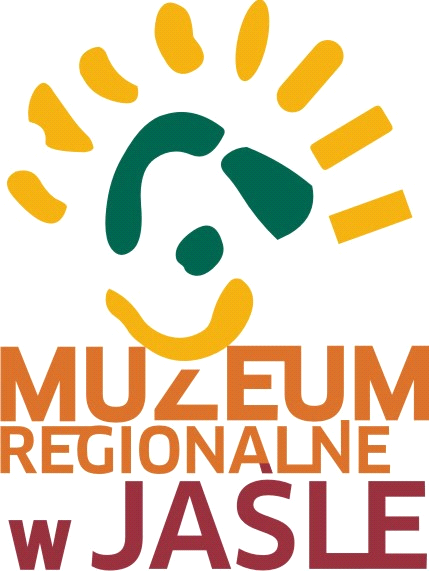 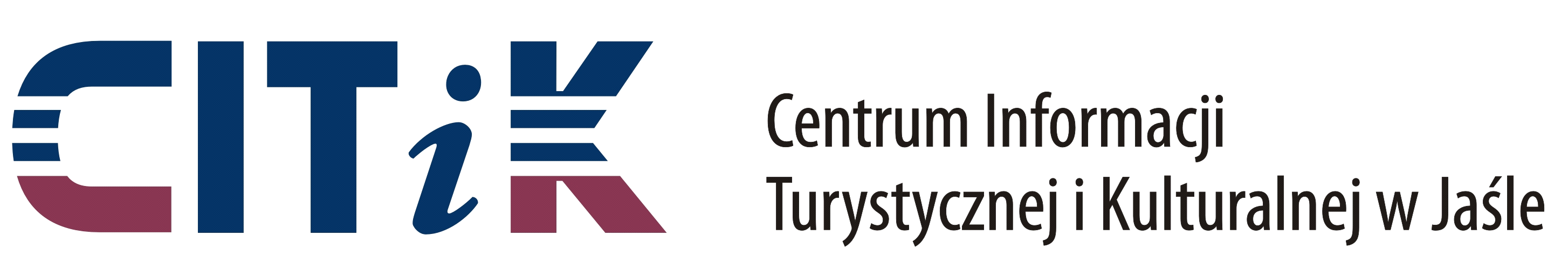 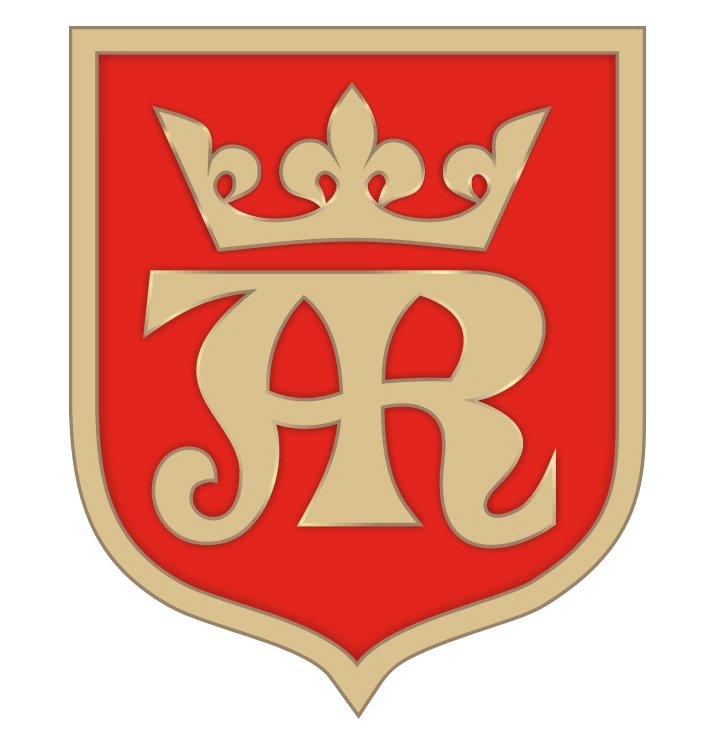 